Seventh Annual Regional meeting
on Intangible Cultural Heritage 
in South East Europe “New strategies for sustainable development, tourism and partnerships”Sofia, Bulgaria, 27-28 May 2013A meeting organized within the initiative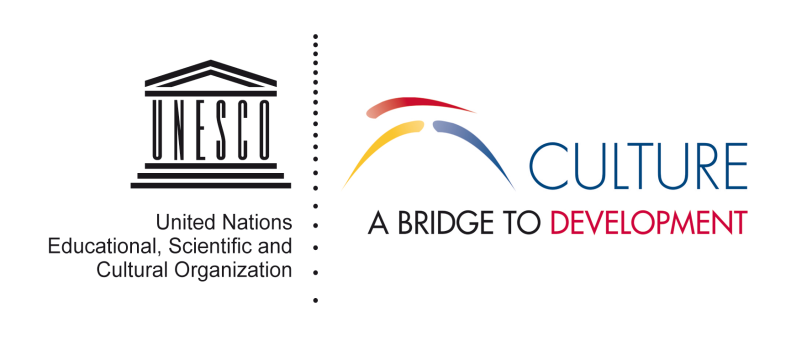 LIST OF PARTICIPANTSNAME of EXPERTTITLECONTACT DETAILSALBANIAMs Eranda BedalliHead of ICH section - Directorate of Cultural Heritage, Ministry of Tourism, Culture, Youth and Sportseranda.bedalli@mtkrs.gov.alBOSNIA AND HERZEGOVINAMs. Marija RadakovicSenior Curator at Museum of Kozera in Prijedormarija.radakovic3@gmail.comCROATIAMs. Mirela HrovatinSenior Advisor, Section for Movable and Intangible Cultural Heritage, Directorate for the Protection of Cultural Heritage, Ministry of Culturemirela.hrovatin@min-kulture.hrCYPRUSMs. Thekla PapantoniouOfficerCyprus National Commission for UNESCOOfficerCyprus National Commission for UNESCOtpapantoniou@culture.moec.gov.cyTHE FORMER YUGOSLAV REPUBLIC OF MACEDONIAMs. Velika Stojkova SerafimovskaExpert for intangible cultural heritage from National Institute for folklore "Marko Cepenkov"  lika73@yahoo.comGREECEMrs Stavroula FotopoulouHead of Department of Museums of Modern Cultural Heritage Hellenic Ministry of Education, Religious Affairs, Culture and Sportsvilifotopoulou@gmail.comROMANIAMr. Cristian - George IscruCounsellor, Directorate for Cultural Heritage/Intangible Heritage Compartment, Ministry of Culture of Romaniacristian.iscru@cultura.roiscru.cristian@yahoo.comMrs. Mirela CretuDirector of the ASTRA National Museum Complex in Sibiu.mirelacretuastra@yahoo.com                                                         mirela.cretu@muzeulastra.comMr. Andreea GruitoiuASTRA Film FestivalMr. Dumitru BudralaDirector of the ASTRA Film FestivalMr. Mihai DragomirDirector, Mioritics Associationmihai@mioritics.roSERBIAMr. Sasa SreckovicHead of the national committee for intangible cultural heritage in Serbiasasasrec@gmail.comMs. Biljana DjordjevićArcheologist, operative director of National Museum of Serbia - Member of Serbian national committee for ICHopdir@narodnimuzej.rsbiljana-djordjevic@hotmail.com  TURKEYMs. Seçil ÇoşkunExpert Intangible Cultural Heritage Department - Republic of Turkey Ministry of Culture and Tourismsecil.coskun@kulturturizm.gov.trMs Ahu Uçar SeverExpert Intangible Cultural Heritage Department - Republic of Turkey Ministry of Culture and Tourismahu.ucar@kulturturizm.gov.trUNESCO Venice OfficeMr. Anthony KrauseHead of Culture Unit, Programme Specialist, Culture Unita.krause@unesco.orgMr. Matteo RosatiProgramme Officer, CLT Unitm.rosati@unesco.orgBULGARIAMs. Lyudmila DimitrovaChairperson of Executive Board 
Regional Centre for the Safeguarding of the Intangible Cultural Heritage in South-Eastern Europe under the auspices of UNESCO in Sofialdimitrova@mfa.government.bgMs. Oli GruevaExecutive Director Regional Centre for the Safeguarding of the Intangible Cultural Heritage in South-Eastern Europe under the auspices of UNESCO in Sofiagrueva.oli@gmail.comAssoc.Prof. NikolaiVukov Ph.D.Institute of Ethnology and Folklore Studies with Ethnographic Museum with Bulgarian Academy of Sciencenikolai.vukov@gmail.comBULGARIAMr. Anguel Goev  Director of Architectural-Ethnographic Complex ETAR- Gabrovo etar_gabrovo@abv.bgMs. Petya BonevaArchitectural-Ethnographic Complex ETAR- Gabrovoetar_gabrovo@abv.bg